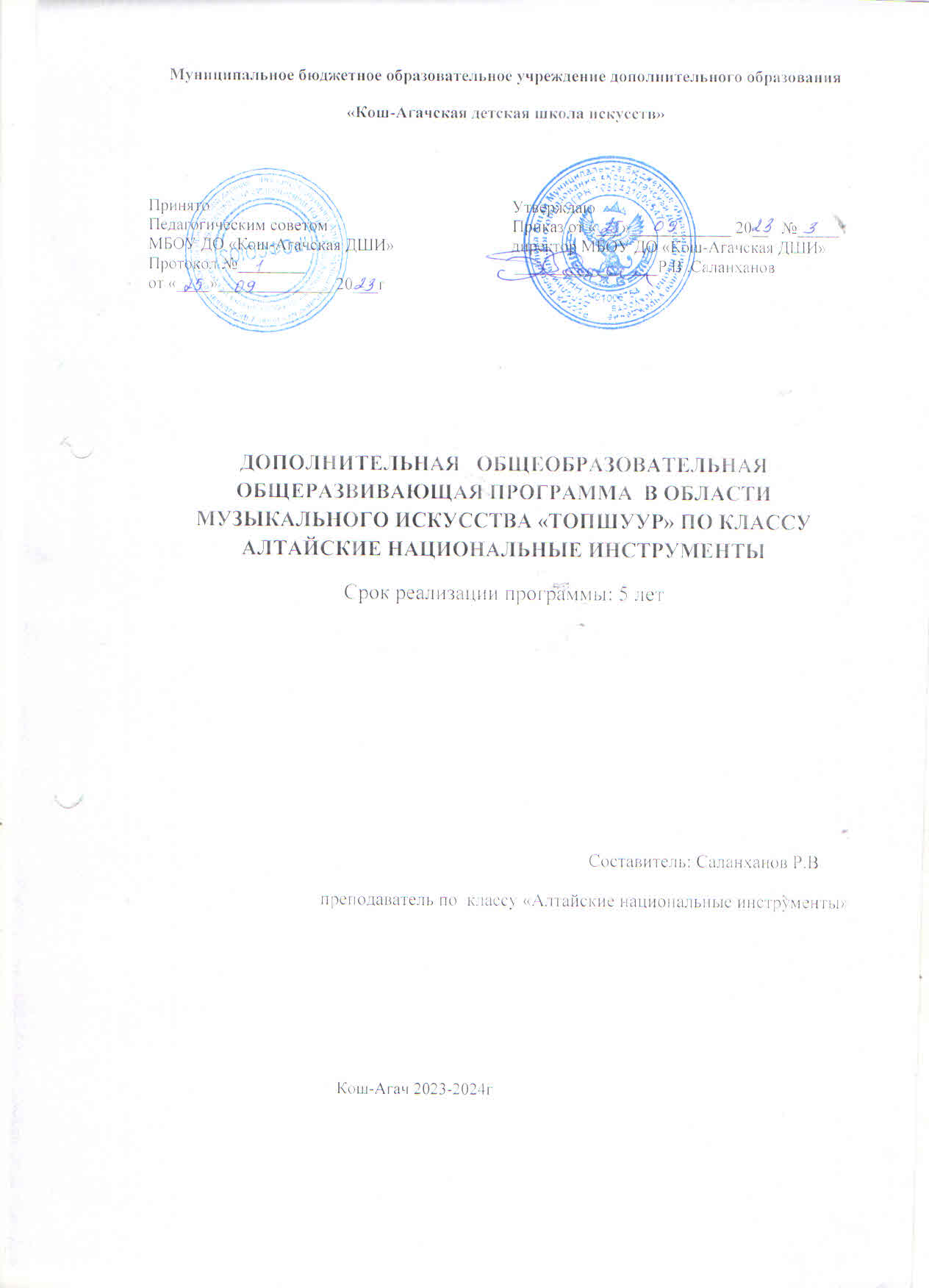 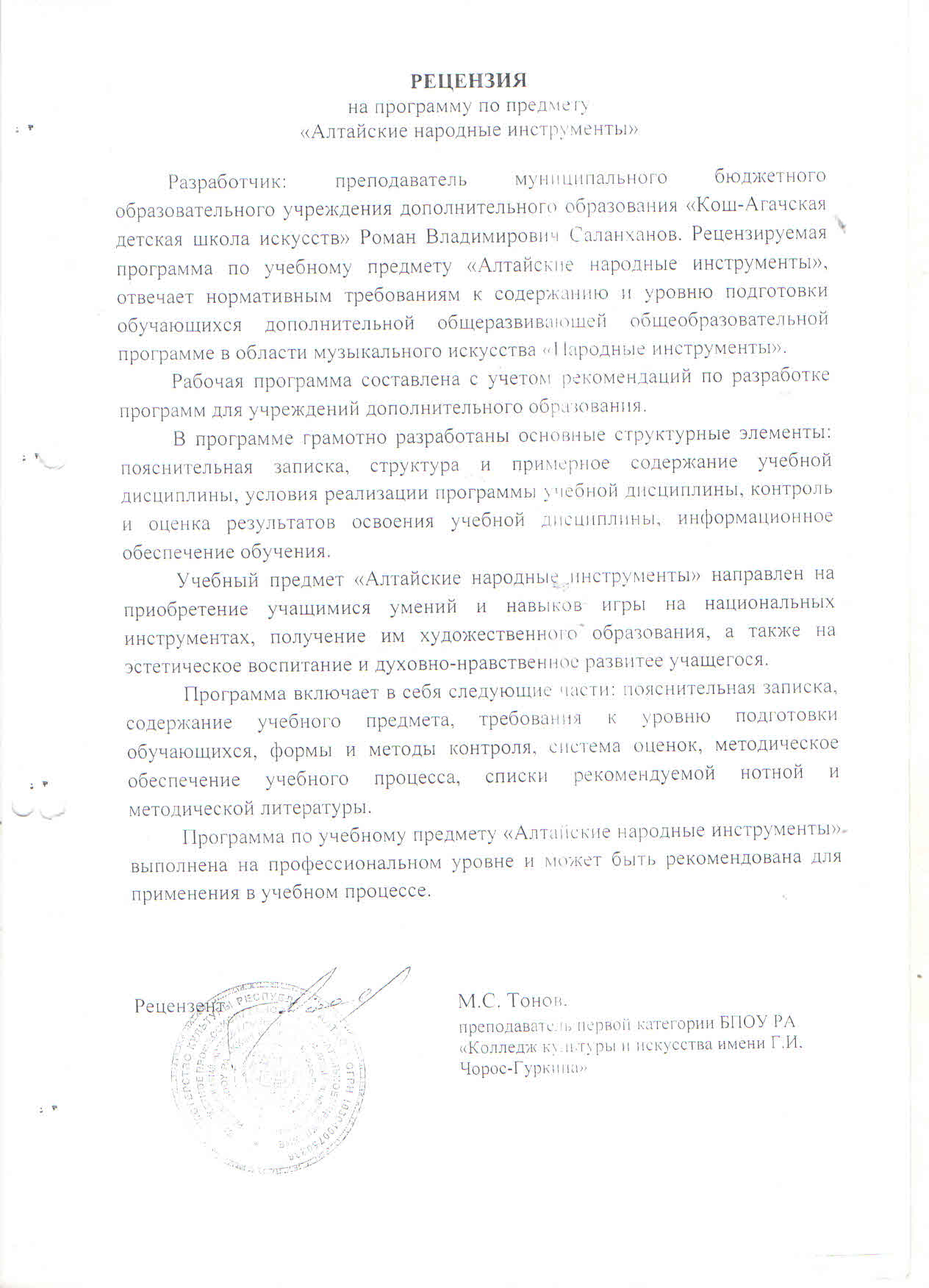 Муниципальное казенное образовательное учреждение  дополнительного образования «Кош-Агачская детская школа искусств»Дополнительная общеобразовательная общеразвивающая  программа в области музыкального искусства «Национальные  инструменты»Специальность «Топшуур»Составитель: Саланханов Р.Впреподаватель по классу «Топшуур» с.Кош-Агач2018 г.Пояснительная запискаНесмотря на свою малочисленность, алтайский народ обладает своей самобытной культурой, обычаем, обрядом, фольклором, традицией и музыкально-инструментальным фольклором. На протяжении всей своей истории алтайский народ основался создателем, хранителем богатейшего многожанрового фольклора: легенд, песен, пословиц, загадок и героических сказаний.Сохранение и приумножение этнических традиции в алтайском инструментальном  творчестве необходимо для дальнейшего его развития. Так, как именно этнических традиции - обряды, обычаи, фольклор, быт алтайцев являются неиссякаемым источником идей, выразительных средств, эстетическим эталоном для творческой деятельности педагогов.Актуальность сохранение инструментальных традиции заключается в том, чтобы через гармонию звуков, через мир разных тембров вызвать интерес подрастающего поколения к алтайскому инструментальному творчеству, познакомить с его духовным и материальными ценностями своего народа, сохранить и донести до потомков бесценных дар, переданный нам нашими предками.Отрадно, что в настоящее время алтайское инструментальное музыкальное творчество активно развивается в хорошем темпе благодаря именитыми музыкантами и педагогами как В.Е.Кончев и А.Б.Тюрункин в студии мальчиков при музыкальной школе №, в ансамбле Башпарак при Республиканской гимназии им.Плакаса и в отделении национальные инструменты Колледжа культуры и искусства им.Г.И.Чорос-Гуркина.Это программа создана в процессе занятии с учащимися моего детского инструментального ансамбля «Артыш» при ДМШ с. Новый Бельтир, в котором я работаю с 2016 года.Целью этой программы является оказание методической помощи педагогам ДМШ, ДШИ по классу алтайские народные инструменты и раскрыть способности учащихся и развить способности, проявить интерес к дальнейшему продолжению учебы в колледжах культуры, в высших учебных заведениях. Целью программы является сохранение и приумножение традиций в музыкальном искусстве.Задача, которая стоит передо мною и современными музыкантами – это не повторяя находки, искать новые приемы игры на инструментах, новые методы с их помощью постигать все, что оставлено предшествующими поколениями. И сохраняя этнические традиции в алтайском инструментальном искусстве, развивать его для будущего поколения.Для достижения и реализации целей делаю ставку. Акцентирую на индивидуальную работу с каждым учеником. Правильный подбор репертуара, принцип постепенного перехода от простого к сложному. Расширение и усложнение технических и художественных задач приводит к хорошим результатам. Конечно же, надо учитывать физические данные, одаренность учащихся и возрастные особенности.В ходе реализации программы за пять лет обучения в ДШИ, в ДМШ ребенок должен владеть всеми приемами игры на инструментах, должны будут знать часть итальянских и немецких, английских терминов, так как в дальнейшей учебе (в продолжении) они часто будут сталкиваться с этими терминами. За пять лет обучения дети должны знать не только характер произведения, но и форму, структуру, фактуру, динамические рисунки, но в регистрах и жанре, в сложных классических формах должны иметь общие понятие. В конце пятилетнего обучения ребенок должен будет играть вместе с педагогом дуэты и ансамбли известных классических композиторов, переложенных для алтайских национальных инструментов.В воспитании музыкально-этнического вкуса учащихся качество художественного репертуара играет решающую роль. Репертуар должен включать разнообразные по содержанию, по форме, стилю и фактуре музыкальные произведения композиторов классиков, современных, российских и зарубежных композиторов. Для расширения музыкального кругозора в индивидуальный план ученика следует включать произведения, предназначенные для ознакомления, при этом допускается различная степень завершенности работы над ними.                                                                                      Обязательными разделами индивидуального плана должен быть:- самостоятельная работа над музыкальным произведением;-работа над  этюдами и упражнениями                                                                                                   -работа над гаммами, арпеджио, аккордами: Умение  ученика самостоятельно и грамотно работать над музыкальными произведениями или инструктивным материалом значительно активизирует учебный процесс.                                                                                   Для воспитания и развития навыков самостоятельного мышления можно рекомендовать следующие формы работы с учениками:                        1. Устный отчет о подготовке домашнего задания: чего было труднее добиться; какими способами устранялись встретившиеся трудности, каков был режим занятий и др.                                                                                                  2. Самостоятельный анализ своего исполнения на уроке : указать на допущенные ошибки и наметить способы их устранения: оценить свою игру: сделать разбор исполнения своего товарища, особенно тех произведений, который ученик сам играл прежде и хорошо изучил.                                          3.  Самостоятельный устный и практический разбор на инструменте нового задания в классе под наблюдением преподавателя.                                                4.  Словесная характеристика замысла или настроения произведения и анализ средств музыкальной выразительности, использованных композиторов.                            5. Определение особенностей произведения : его характер ( песенный, танцевальный, маршевый лад, размер, границы фраз, динамические оттенки, повторяющиеся элементы фактуры и т.д.)              Преподаватель должен придерживаться ровного, спокойного тона в отношениях с учениками.                                                                                            Цель: Раскрывать и развивать способности одаренных детей.                                        Задача:                                                                                                                      1.  Умение ученика самостоятельно и  грамотно владеть инструментом ,а также свободно читать по нотам.2. Самостоятельный анализ своего исполнения на уроке: указать на допущенные ошибки и наметить способы их устранения.3.  Умение ученика самостоятельно и грамотно работать над музыкальным произведением                                                                                                                      4.  Самостоятельный устный и практический разбор на инструменте нового задания в классе под наблюдением преподавателя.                                             5.  Словесная характеристика замысла или настроения произведения и анализ средств музыкальной выразительности    использованных композиторов.                                                                  Ожидаемый результат: Учащиеся должны уметь: самостоятельно разобрать музыкальное произведение, выучить заданную программу, должен знать характер произведения, форму произведения, фактуру произведения, играть простые и сложные формы музыкального произведения. иметь навыки: игры на национальном алтайском  инструменте – Топшуур.исполнения произведений на концертах; иметь чувство уважения:к культуре страны;друг друга в коллективе.Содержание программыУчебный план1 год обучения.Итого 442 чСодержание учебного плана:1 год обученияЗнакомство с алтайским национальным инструментом. Топшуур, название и внешний вид инструмента..  Известные композиторы и исполнители .Работа над посадкой: особенности при игре на музыкальных инструментах большую роль играет правильная посадка. Положение инструмента при игре сидя. Аппликатура. Посадка. Постановка пальцев и кисти. Атака звука твердая. Атака звука мягкая. Высокие и низкие звуки.Звукообразование. Особенности звукообразования при  игре на  музыкальном инструменте. Удары правильная работа правой руки. Высокие и низкие звуки. Извлечение звука. Извлечение звука штрихами.  Нон легато.СтаккаттоАнсамбль и строй инструментов. Разучивание произведений, имеющих яркое образование ансамбля. Знакомство с речью дирижера. Тренировка мелодического и гармонического слуха. Точная игра тонов и полутонов. Игра интервалов. Разучивание произведений крупной формы. Игровые упражнения. Упражнения, развивающие музыкальный слух. Упражнения, развивающее чувство ритма. Упражнения, развивающие музыкальную память.Работа над пьесами. Знакомство с пьесой. Разбор идейно-художественного содержания. Разучивание пьесы по частям. Работа над чистым звучанием. Работа над динамическими оттенками. Работа с солистами.  Доработка концертных номеров.  Ансамблевая работа. Отработка извлечения звука, работа в ансамбле, построение дуэтов, трио, квартетов, квинтетов и др.Свободные репетиции. Репетиционная работа по отработки пьес, сыгранность групп , подготовка к концертам.Музыкальная  грамота. Знакомство с нотой грамотой ,расположение нот, игра гаммы арпеджио2 год обученияВводное занятие. Работа над посадкой. Умение самостоятельно настроить инструмент. 	Особенности правильных ударов при игре инструменте.  Упражнения на кисть правой руки. Знакомство с тремолой. Звукообразование. Особенности звукообразования при  игре на музыкальном инструменте. Атака звука твердая. Атака звука мягкая. Высокие и низкие звуки. Извлечение звука. извлечение звука штрихами.  Легато. Нон легато. (расширение усвоенного материала). Музыкальная система. Звукоряд. Паузы, знаки альтерации. Ритм, такт, размер.Звуковедение. Теоретические основы звука. 	Извлечение звука различными приемами. Узнавание звучания инструмента на слух, аккорды. Ладовое тяготение. Понятие устойчивости и неустойчивости звуков. Ладовое тяготение в мажорной гамме. Понятие о тональности. Основные гармонические функции. Мелодия. Структура мелодии. Простые музыкальные формы. Музыкальная грамота. Основы музыкальной грамоты, интервалы, аккорды, септаккорд, основы сольфеджио.Тембр звучания. Музыкальные тембры, тембры музыкальных инструментов. Тренировка, изучение тембрального звучания инструментов.Ритм. Понятия метр, ритмический рисунок, темп. Сопоставление звуков в этих категориях. Высота. Понятие о высоте в музыке. Интервалы: полутон, тон. Суммирование интервалов. Количественное значение интервалов. Интервалы от примы до октавы.Двуголосие. Разучивание двухголосных и многоголосных пьес.	 Игра дуэтом, квартетом. Упражнения. Приемы игры на  инструменте. Разучивание упражнений.	Аккомпанемент. Понятие об аккомпанементе. Аппликатура аккордов (трезвучия и их обращения). Упражнения, укрепляющие звукообразование. Упражнения на расширение диапазона.Работа с солистами. Индивидуальная работа с солистами.Работа над произведениями. Отработка изученных произведений индивидуально, группами инструментов. Разбор по фразам. Работа над техникой исполнения.Раздел № 2. Комплекс организационно-педагогических условийКалендарный учебный график1 год обучения2  год обученияУсловия реализации  программы.Основной формой обучения являются индивидуальной занятия, а также обучение по отдельным оркестровым группам. Форма обучения выбирается в зависимости от темы, места проведения и цели занятия. Каждое занятие содержит несколько видов работ, так как смена вида деятельности активизирует восприятие детей, их творческий интерес и способности.Педагогу важно соблюдать дифференцированный подход в обучении, т.к. для обучения по программе принимаются все желающие без специального отбора и с разными музыкальными способностями. При работе по программе также используется личностно-ориентированные технологии, большое внимание отводится здоровьесберегающим технологиям, т.к. монотонная игра на музыкальных инструментах не должна негативно отражаться на здоровье детей, используются паузы, смена видов деятельности, игровые моменты, физкультминутки и др.Программа реализуется по следующим принципам:Целесообразность подбора  музыкального репертуара в зависимости от педагогических задач и исполнительских возможностей учениковПостепенное усложнение репертуара и поставленных задач,Учёт индивидуальных особенностей детей, подбор учебного материала в соответствии со способностями детей, с их музыкальными и исполнительскими возможностями;Планируемое обучение детей музыкальному мастерству, передачи эмоций, настроения исполняемого произведения.Для успешной  реализации программы необходимо:-просторное помещение для работы-нотный материал -методический материал.-концертные костюмыФормы контроля результативности: педагог дополнительного образования осуществляет контроль качества полученных учащимися знаний, умений и навыков, путем проведения контрольных показов и концертных выступлений. Показатели уровня качества занятий и исполнительского мастерства являются концертные выступления коллектива, участие учеников в различных конкурсах и фестивалях, мероприятиях. Форма подведения итогов: зачет; концерт; прослушивание.Принято  педагогическим советом МКОУ ДО  «Кош-Агачская ДШИ» протокол № _________   от «___» _________2018 г. Утверждено приказ от «__» _______2018 №___директор МКОУ ДО «Кош-Агачская ДШИ»_______________Р.В.СаланхановТемаТемаТемаТемаТемаКоличество часовКоличество часовКоличество часовКоличество часовКоличество часовКоличество часовКоличество часовФомы контроляФомы контроляТемаТемаТемаТемаТемаВсегоВсегоВсегоТеорияТеорияПрактикаПрактикаФомы контроляФомы контроля1.1.1.Знакомство с инструментамЗнакомство с инструментам8884444Беседа Беседа      2.     2.     2.Работа над посадкойРабота над посадкой1616166610103.3.3.Работа над правой рукой кистьюРабота над правой рукой кистью12121244884.4.4.Музыкальная грамотаМузыкальная грамота30 30 30 - - 4.4.4.1)Гамма арпеджио1)Гамма арпеджио12121244884.4.4.2)Расположение нот .Чтение нот с листа2)Расположение нот .Чтение нот с листа181818441414Контрольные прослушиванияКонтрольные прослушивания5.5.5.Знакомство с музыкальными терминамиЗнакомство с музыкальными терминами8 8 8 4444Прослушивание Прослушивание 6.6.6.Игровые упражненияИгровые упражнения2626266620207.7.7.Работа над пьесамиРабота над пьесами4242424438388.8.8.Ансамблевая работаАнсамблевая работа161616221414Участие в концертахУчастие в концертах9.9.9.Знакомство с казахскими композиторамиЗнакомство с казахскими композиторами888444410.10.10.Концертная деятельностьКонцертная деятельность44444Участие в концертах,отчетный концертУчастие в концертах,отчетный концертИтого:Итого:170часов170часов170часов42421281282 год обучения2 год обучения2 год обучения2 год обученияТемаТемаТемаТемаТемаТемаТемаКоличество часовКоличество часовКоличество часовКоличество часовКоличество часовКоличество часовФормы контроляТемаТемаТемаТемаТемаТемаТемаВсегоВсегоТеорияТеорияПрактикаПрактикаФормы контроля1.Введение..Введение..Введение..Введение..Введение..12126666Беседа 2.Работа над посадкойРабота над посадкойРабота над посадкойРабота над посадкойРабота над посадкойРабота над посадкой4848121236363.Звуковедение .Виды ударов. тремолоЗвуковедение .Виды ударов. тремолоЗвуковедение .Виды ударов. тремолоЗвуковедение .Виды ударов. тремолоЗвуковедение .Виды ударов. тремолоЗвуковедение .Виды ударов. тремоло3636101026264.Музыкальная грамотаМузыкальная грамотаМузыкальная грамотаМузыкальная грамотаМузыкальная грамотаМузыкальная грамота606024243636Тест 5.Чтение нот с листаЧтение нот с листаЧтение нот с листаЧтение нот с листаЧтение нот с листаЧтение нот с листа48488840406.Работа над произведениямиРабота над произведениямиРабота над произведениямиРабота над произведениямиРабота над произведениямиРабота над произведениями106106661001007.Игровые упражненияИгровые упражненияИгровые упражненияИгровые упражненияИгровые упражнения3636663030Прослушивание 8.Строение музыкального произведениеСтроение музыкального произведениеСтроение музыкального произведениеСтроение музыкального произведениеСтроение музыкального произведениеСтроение музыкального произведение4848121236369.ВариацийВариацийВариацийВариацийВариацийВариаций484812123636Прослушивание №ДатаФорма проведения занятия                             ТемаКолличество часов Форма контроля1. 4.сенПрактическое занятиеВводное занятие.Знакомство с алтайским национальным инструментом топшуур2Беседа2.4.сен АнсамбльЧто такое ансамбль?  Виды ансамблей (Дуэт, трио, квартет, квинтет и т.д)1Беседа3.6.сенПрактическое занятиеПосадка, постановка рук, правильное расположение  пальцев на инструменте2Усвоение теоретического материала4.11.сенПрактическое занятиеПостановка правой руки и кисти. Удары вверх  вниз.2Игра на инструменте5. 11 сен Ансамбль«Адамнын ады». Разбор тактов с   1- 4.  1и 2 голос  1Игра на инструменте6.13.сенПрактическое занятиеПозиция.Упражнения для левой  руки . Правильное расположение и движение пальцев2Игра на инструменте7.18.сенПрактическое занятиеРазмер. Виды размеров2Усвоение теоретического материала818.сенАнсамбль«Адамнын ады». Разбор  тактов с  5-8 . 1 и 2 голос1Игра на инструменте9.20.сенПрактическое занятиеРазмер 2/42Усвоение теоретического материала10.25.сенПрактическое занятиеУдары  вниз, правильная работа с кистью правой руки2Игра на инструменте 1125.сен Ансамбль«Адамнын ады». Свод тактов от начала до конца 1Игра на инструменте12.27 сенПрактическое занятиеУдары вверх. Правильное расположение правой руки при ударе2Игра на инструменте1302.октПрактическое занятиеЗнаки алтерации( диез,бемоль,бекар)2Усвоение теоретического материала 1402.апрАнсамбль«Адамнын ады». работа над динамикой 1Игра на инструменте15.04.октПрактическое занятиеУпражнения над пальцами левой руки2Игра на инструменте16.09.октПрактическое занятиеИграть упражнения с правильной постановкой пальцев2Игра на инструменте17.09.октАнсамбль«Сары Бурлер» песня.Разбор тактов 118.11.октПрактическое занятиеПауза2Усвоение теоретического материала 19.16.окт Практическое занятиеДлительность нот.Виды 2Усвоение теоретического материала20.16.октАнсамбль«Сары Бурлер» каз.нар.песня. Разбор тактов . 1Игра на инструменте21.18.октПрактическое занятиеРеприза2Усвоение теоретического материала22.23.октПрактическое занятиеЦелая нота2Усв.теорет.мат 23.Ансамбль« Тууларым» песня . темп ,аппликатура 1Игра на инструменте24.25.октПрактическое занятиеПоловинная нота225.30.октПрактическое занятиеЧетвертная нота226.30.апрАнсамбль«ууларым».песня . Работа над динамикой 1Игра на инструменте27.01.нояПрактическое занятиеВосьмая нота228.06.нояПрактическое занятие16-ая нота229.06.нояАнсамбль«Jаныс ла сеге».песня. Разбор тактов 13013.нояПрактическое занятие Динамические оттенки. Основные динамические знаки23113.нояАнсамбль«Jаныс ла сеге» Разбор тактов132.15.нояПрактическое занятиеФорте,пиано233.20.нояПрактическое занятиеМеццо-форте234.20.нояАнсамбль«Jаныс ла сеге».песня135.22.нояПрактическое занятиеМеццо -пиано236.27.нояПрактическое занятиеФортиссимо, пианиссимо237.27.нояАнсамбль«Jаныс ла сеге».песня138.29.нояПрактическое занятиеКрещендо, Деминуэндо239.04.декПрактическое занятиеСфорцандо240.04.декАнсамбль«Jаныс ла сеге».песня141.06.декПрактическое занятие«Кижи ырысту эмес пе?» песня. Анализ. Разбор по частям2Игра на инструменте42.11.декПрактическое занятиеУпражнения на четвертные ноты243.11.декАнсамбль « Кайчынын кайы» Разбор 1 части 1 и 2 голос144.13.декПрактическое занятиеУпражнения на Удары 1 раз вниз и 2 раза вверх245.18.декПрактическое занятиеВибрация.246.18.декАнсамбль«Кижи ырысту эмес пе?» Разбор 2 части 1 и 2 голос147.20.декПрактическое занятиеУпражнения на вибрацию248.25.декПрактическое занятиеШтрихи. Виды249.25.декАнсамбль«Кижи ырысту эмес пе?» Разбор 3 части 1 и 2 голос150.27.декПрактическое занятиеПиццикато251.10.янвПрактическое занятиеУпражнения над тремоло на нижней струне соль251.15.янвПрактическое занятиеУпражнения над  тремоло на верхней струне ре252.15.янвАнсамбль «Кижи ырысту эмес пе?» 1 и 2 голос. Работа над динамикой, нюансом153.17.янвПрактическое занятиеУпражнения на тремоло на двух струнах ре ,соль254.22.янвПрактическое занятиеГамма. Арпеджио255.22.янвАнсамбль «Кижи ырысту эмес пе?» 1 и 2 голос. Работа над ударами156.24.янв Практическое занятиеУпражнения 257.29.янвПрактическое занятиеУпражнения в тональности Ля минор258. 29.янвАнсамбль«Мен Алай мен»песня  Разбор 1 части  159.31.янвПрактическое занятиеГамма. Упражнения № 1 стр85260.05.февПрактическое занятиеГамма. Упр№ 2 стр 85261.05.февАнсамбль«Мен Алай мен» Разбор 2 части 1 и 2 голос162.07.февПрактическое занятиеГамма. Упр № 3 стр 86263.12.февПрактическое занятиеГамма. Упр № 4 стр 86264.12.февАнсамбль«Мен Алай мен» Разбор 3 части 1 и 2 голос165.14.февПрактическое занятиеГамма. Упр № 5 стр 86266.19.февПрактическое занятиеГамма . Упр № 6 стр 86267.19.февАнсамбль«Мен Алай мен » Разбор 4 части 1 и 2 голос 168.21.февПрактическое занятиеГамма. Упр № 7 стр87269.26.февПрактическое занятиеГамма. Упр № 8 стр 87270.26.февАнсамбль«Мен Алай мен» Разбор 5 части 1 и 2 голос171.28.февПрактическое занятиеГамма. Упр № 9 стр87272.05.марПрактическое занятиеГамма. Упр № 10 стр 87273.05.марАнсамбль«Мен Алай мен » Разбор 6 части 1 и 2 голос174.07.марПрактическое занятие«Алтын jустук». Анализ275.12.марПрактическое занятиеЛига.276.12.марАнсамбль«Мен Алай мен» Разбор 8 части 1 и 2 голос177.14.марПрактическое занятиеУпражнения на 16 –е ноты278.19.марПрактическое занятие«Алтын jустук» Разбор  по частям280.21.марПрактическое занятие«Алтын jустук» Работа над динамикой281.02.апрПрактическое занятие« Этюд».Анализ изучение размера 4/8282.02.апрАнсамбль«Алтын jустук» игра в 2 голоса183.04.апрПрактическое занятие« Этюд» Разбор по частям284.09.апрПрактическое занятие« Этюд».  Работа над динамикой.285.09.апрАнсамбль«Алтын jустук» игра в ансамбль работа над динамикой186.11.апрПрактическое занятие«Кем jараш» Анализ пьесы287.16.апрПрактическое занятие «Кем jараш» Разбор 1 части 288.16.апрАнсамбль«Кем jараш» работа над штрихами189.18.апрПрактическое занятие«Кем jараш» Разбор 2 части          290.23.апрПрактическое занятие«Кем jараш» Разбор 3 части291.23апрАнсамбль«Кем jараш» Работа над темпом192.25.апрПрактическое занятиеУпражнения над тремоло293.30.апрПрактическое занятие«Кем jараш» Разбор 4 части294.30.апрАнсамбльАнсамблевая игра произведений195.07.майПрактическое занятие«Кем jараш» Разбор 5 части296.07.майАнсамбльТемп ,динамика197.14.майПрактическое занятие«Кем jараш» Разбор 6 части298.14.майАнсамбль«Кем jараш» в быстром темпе199.16.майПрактическое занятие«Кем jараш» Разбор 7 части2100.21.майПрактическое занятие«Кем jараш» Разбор 8 части2101.21.майАнсамбль«Кайчынын кайы» в медленном и быстром темпе1102.23.майПрактическое занятиеКонтрольный урок.2№ДатаФорма проведения занятия                              ТемаКоличество часов Формы контроля 13.сенПрактическое занятиеВводное занятие6Беседа3.сенАнсамбльВводное занятие15.сенПрактическое занятиеКомпозиторы Горного Алтая610.сенПрактическое занятие«Jерим» песня. 610.сенАнсамбль «Jерим» песня .Анализ112.сенПрактическое занятие«Jерим» Разбор  617.сенПрактическое занятие«Jерим» Разбор  617.сенАнсамбль«Баатырлар» Разбор  119.сенПрактическое занятие«Jерим»  Разбор  624.сенПрактическое занятие«Jерим» Разбор  624.сенАнсамбль«Баатырлар» Разбор  126.сенПрактическое занятие«Jерим» Разбор  601.октПрактическое занятие«Jерим» Разбор  601.октАнсамбль«Баатырлар» Разбор  103.октПрактическое занятие«Jерим» Разбор  608.октПрактическое занятие«Jерим» Разбор  608.октАнсамбль«Баатырлар» Разбор  110.октПрактическое занятие«Jерим» Разбор   615.октПрактическое занятие«Jерим» Разбор  615.октАнсамбль«Баатырлар» Разбор  117.октПрактическое занятие«Jерим» Упражнения на 16-е ноты622.октПрактическое занятие«Jерим» Свод частей от начала до конца622.октАнсамбль«Баатырлар»  Разбор  124.октПрактическое заниятие«Jерим» Работа над динамикой629.октПрактическое занятие«Jерим» Контрольный урок629.октАнсамбль«Баатырлар» Разбор  131.октПрактическое занятие«Алтын куук» Анализ разбор  612.нояПрактическое занятие«Алтын куук» Разбор  612.нояАнсамбль«Баатырлар» Разбор  114.нояПрактическое занятие«Алтын куук»  Разбор  619.нояПрактическое занятие«Алтын куук» Разбор  619.нояАнсамбль«Баатырлар» Разбор  121.нояПрактическое занятие«Алтын куук» Разбор  626.нояПрактическое занятие«Алтын куук» Разбор  626.нояАнсамбль«Баатырлар» Разбор  128.нояПрактическое занятие«Алтын куук» Разбор  603.декПрактическое занятие«Алтын куук» Разбор   603.дек.Ансамбль«Баатырлар» Свод частей от начала до конца105.дек  Практическое занятие«Алтын куук» Разбор  610.декПрактическое занятие«Алтын куук» Разбор  610.декАнсамбль«Баатырлар» Работа над динамикой112.декПрактическое занятие«Алтын куук» Разбор  617.декПрактическое занятиеЗачетный урок. 617.декАнсамбль«Баатырлар» Работа над техникой119.декПрактическое занятие«Алтын куук» Упражнения над техникой игры624.декПрактическое занятие«Алтын куук» Работа над динамикой624.декАнсамбль«Баатырлар» Контрольный урок126.декПрактическое занятие«Алтын куук» Свод частей от начала до конца629.декПрактическое занятиеКонтрольный урок 6   29.декАнсамбль «Сыгын» песня. Анализ114.янвПрактическое занятие«Сыгын» Разбор  614.янвАнсамбль«Кууштарым» Разбор  116.янвПрактическое занятие«Сыгын» Разбор  621.янвПрактическое занятие«Сыгын» Разбор  621.янвАнсамбль«Кууштарым» Разбор  123.янвПрактическое занятие«Сыгын» Разбор  628.янвПрактическое занятие«Сыгын» Разбор  628.янвАнсамбль«Кууштарым» Разбор  130.янвПрактическое занятие«Сыгын» Разбор  604.февПрактическое занятие«Сыгын» Разбор  604.февАнсамбль«Кууштарым» Разбор  106.февПрактическое занятие«Сыгын» Разбор  611.февПрактическое занятие«Сыгын» Разбор  611.февАнсамбль«Кууштарым» Разбор  113.февПрактическое занятие«Сыгын» Свод частей от начала до конца618.февПрактическое занятие«Сыгын» Работа над динамикой618.февАнсамбль«Кууштарым» Разбор  120.февПрактическое занятие«Сыгын» Работа над техникой625.февПрактическое занятие«Сыгын» Контрольный урок625.февАнсамбль«Кууштарым» Разбор  127.февПрактическое занятие604.марПрактическое занятие  «Аттар» песня 604.марАнсамбль«Кууштарым» Свод частей от начала до конца106.марПрактическое занятие«Аттар»  611.марПрактическое занятие«Аттар» Разбор  611.марАнсамбль«Кууштарым» Упражнения на вариации113марПрактическое занятие«Аттар» Разбор  618.марПрактическое занятие«Аттар» Разбор  618.марАнсамбль«Кууштарым» Контрольный урок120.марПрактическое занятие«Аттар» Разбор  627.марПрактическое занятие«Аттар» Разбор 601.апрПрактическое занятие«Аттар» Разбор 601.апрАнсамбль«Молодежный танец» Разбор 103.апрПрактическое занятие«Аттар» Разбор 608.апрПрактическое занятие«Аттар» Свод частей от начала до конца608.апрАнсамбль«Молодежный танец» Разбор 110.апрПрактическое занятие«Аттар» Работа над динамикой615.апрПрактическое занятие«Аттар» Контрольный урок615.апрАнсамбль«Молодежный танец» Разбор 117.апрПрактическое занятие «Ойын» Анализ622.апрПрактическое занятие«Ойын» Разбор 622.апрАнсамбль«Молодежный танец» Разбор 124.апрПрактическое занятие«Ойын» Разбор 629.апрПрактическое занятие«Ойын» Разбор 629.апрАнсамбль«Молодежный танец» Разбор 1   06.майПрактическое занятие«Ойын» Разбор 606.майАнсамбль«Молодежный танец» Разбор 108.майПрактическое занятие«Ойын»Разбор 613.майПрактическое занятие«Ойын» Разбор 613.майАнсамбль«Молодежный танец» Разбор 115.майПрактическое занятие«Ойын» Разбор 620.майПрактическое занятие«Ойын» Разбор 622 майУрок-концерт